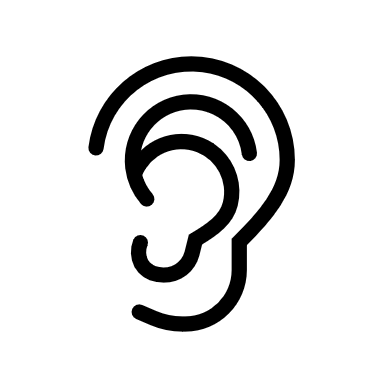 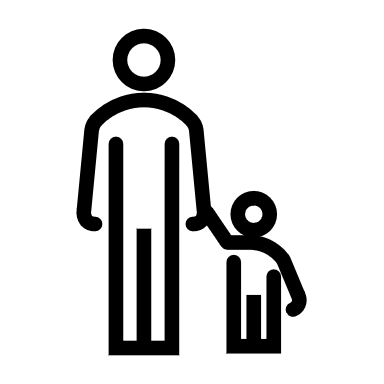 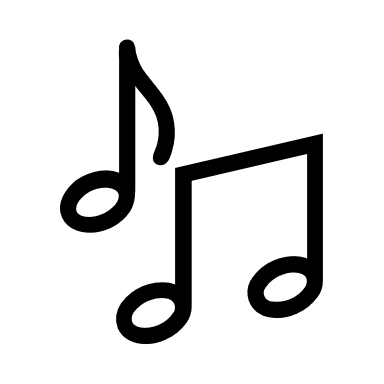 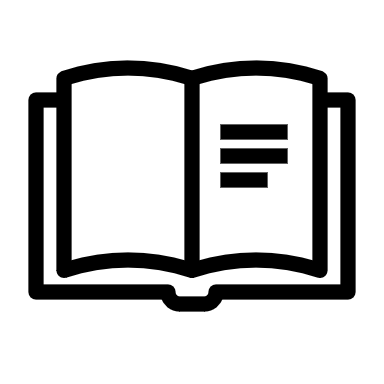 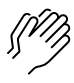 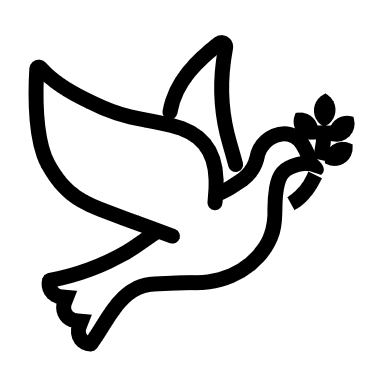 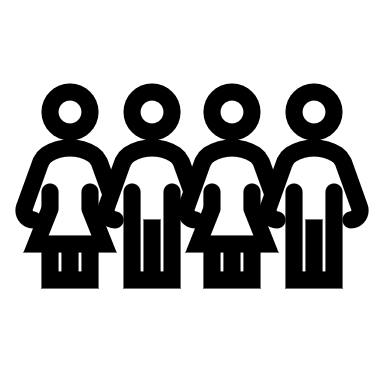 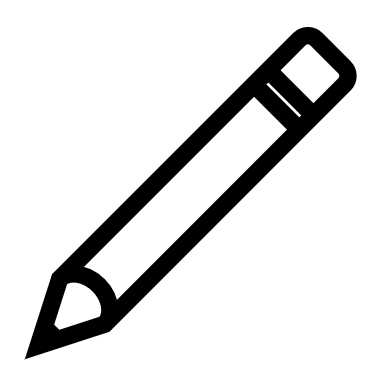 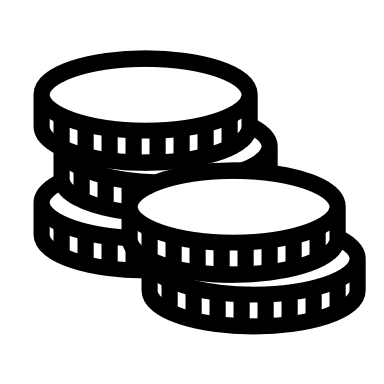 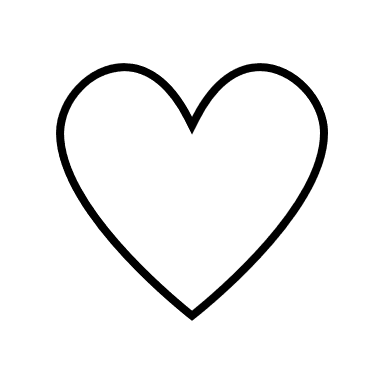 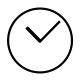 (Kids – use your worship packet and the tools listed at the end of the bulletin to do all these things.)Southminster Presbyterian Church The Day of PentecostMay 28, 20239:30 a.m. Find the link for the service on one of these sites:1) on Facebook: https://www.facebook.com/SouthminsterGlenEllyn/  
2) our YouTube channel:
https://www.youtube.com/channel/UCPgWICngOvkmR1OXgCG_wiA/live3) our web site: https://www.southminsterpc.org/ 
If the video feed is interrupted during the service, we will continue to record and then post the full video on Facebook and our web site as soon as possible.   1	Gathering Music 	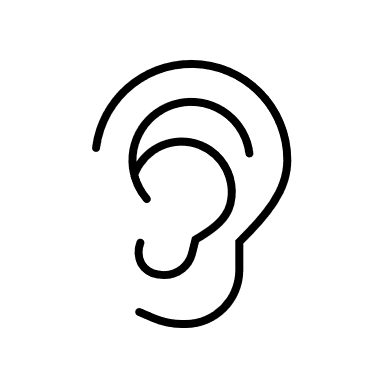 Our Photo Story today is “Pentecost Art.”   2	Welcome, Announcements, and Moment for Mission 3a	Prelude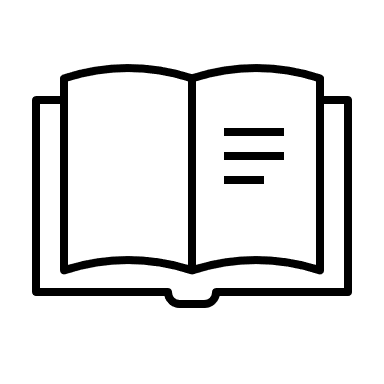  3b 	Lighting the Candles and Remembering Our Baptism  	(Galatians 5:22-23a)By contrast, the fruit of the Spirit is love, joy, peace, patience, kindness, generosity, faithfulness, gentleness, and self-control.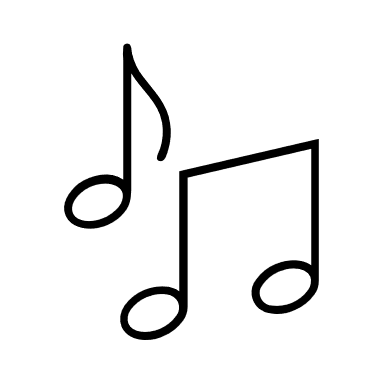 [Please remain seated while singing these songs.] 4a	Hymn 314:   	Longing for Light, We Wait in Darkness   (verses 1, 5)                                        (Christ, Be Our Light) 4b	Hymn 701:   	Lord, Prepare Me (Sanctuary)   (sing 2 times) 4c	Hymn 853:       	We Are Marching in the Light of God   
 		            (sing 2 verses: “We are marching…” and  “We are praying…”) 5	Call to Worship  	  		(1 Corinthians 12:4-7, 27)	Leader:	There are varieties of gifts, but it is the same Spirit who gives them.	People:	There are different ways of serving God, but it is the same Lord who is served.	Leader:	God works through each person in a unique way, 
                          but it is God’s purpose that is accomplished.	People:	To each is given a gift of the Spirit to be used for the common good.	All:	Together we are the body of Christ, and individually members of it. 6	Hymn 443:  There Is a Redeemer    (all 3 verses) 7	Prayer of Confession:  (unison)	Mighty and merciful God, you have called us to be your people and claimed us for the service of Jesus Christ. We confess that we have not lived up to our calling. We have been timid and frightened disciples, forgetful of your powerful presence and the strength of your Spirit among us. We pray in the name of Jesus Christ, who is both savior and Lord. Amen.           	(Time of silence for personal prayer and confession)    	  8	The Good News of Jesus Christ   	(Romans 8:33-34) 	Leader:	Hear the good news! Who is in a position to condemn?	People:	Only Christ and Christ died for us;	Leader:	Christ rose for us; Christ reigns in power for us,	People:	Christ intercedes for us.	All:	In Jesus Christ, we are forgiven! Alleluia! 9	Response 288:  	Spirit of the Living God    (sing 2 times)Spirit of the living God, fall afresh on me.
Spirit of the living God, fall afresh on me.
Melt me; mold me; fill me; use me.
Spirit of the living God, fall afresh on me.CCLI Song # 23488Daniel Iverson© Words: 1935. Renewed 1963 Birdwing Music (Admin. by Capitol CMG Publishing)Music: 1935. Renewed 1963 Birdwing Music (Admin. by Capitol CMG Publishing)For use solely with the SongSelect® All rights reserved. CCLI License # 21214429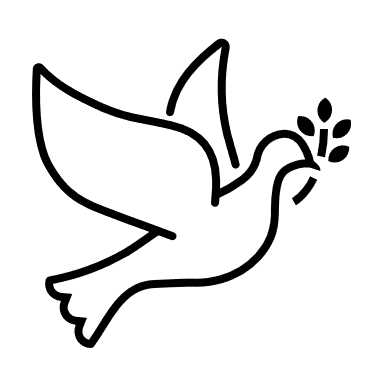 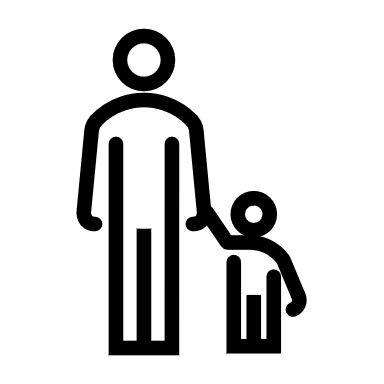 10	The Passing of the Peace                                11a	Word with Children	 			Children worshiping in the sanctuary, please come forward.11b	God Welcomes All  		Hymnal 399God welcomes all, strangers and friends;God’s love is strong and it never ends.Text: John L. Bell, 2008Music: South African song, transc, John L. Bell, 2008Text and Music Transcr. © 2008 WGRG, Iona Community (admin. GIS Publications, Inc.)Reprinted/Streamed with permission under OneLicense.net #A-739517. All rights reserved.12	Prayer for Illumination     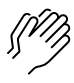 13    Scripture Lessons: 	Acts 2:1-4		Pew Bible, p. 119, (N.T.) 		Romans 12:3-6a		Pew Bible, p. 162, (N.T.)14    Sermon:    	“All Hands on Deck”  15	Hymn 69:  I, the Lord of Sea and Sky (Here I Am, Lord)   (verse 1 + refrain)  16	Ordination and Installation   	16a  PresentationTo be Ordained and Installed as Elder   Steve Sanders, Class of 2026To be Installed as Elders   Deb Bohi, Class of 2026   Gretchen Fleming, Class of 2026   (Rita Zapel, Class of 2026, will be installed June 4)To be Installed as Deacons   Lynn Ferino, Class of 2026   Elise Henkels, Class of 2026   Sue Knisely, Class of 2026   (Linda Ellinghausen, Class of 2025, will be installed June 4)16b  Our Common Ministry16c  Questions to Elders and Deacons16d  Questions to the Congregation	Leader:	Do we, the members of the church, accept these people as 
 		elders and deacons, chosen by God through the voice 
 		of this congregation to lead us in the way of Jesus Christ?	All:	We do.	Leader:	Do we agree to pray for them, to encourage them, to respect their decisions,
 		and to follow as they guide us, serving Jesus Christ 
 		who alone is head of the Church?	All:	We do.16e  Prayer of Ordination16f  Congregational Prayer (unison)                Gracious God, pour out your Spirit of power and truth upon the whole church 
that we may be for you a holy people, baptized to serve you in the world. 
Sustain this congregation in ministry. Ground us in the gospel, secure our hope in Christ, strengthen our service to the outcast, and increase our love for one another. 
Show us the transforming power of your grace in our life together, that we may be servants of the gospel, offering a compelling witness in the world to the good news 
of Christ Jesus our Lord. Amen.16g  Welcome to Ministry     Response: I, the Lord of Sea and Sky (Here I Am, Lord)   RefrainHere I am, Lord. Is it I, Lord?I have heard you calling in the night.I will go, Lord, if you lead me.I will hold your people in my heart.17	Prayers of the People and the Lord’s Prayer    		Leader:	Lord, in your mercy, 		People:	hear our prayers.   The Lord’s Prayer:Our Father who art in heaven, hallowed be thy name. Thy kingdom come, 
thy will be done, on earth as it is in heaven. Give us this day our daily bread; 
and forgive us our debts, as we forgive our debtors; and lead us not into
temptation, but deliver us from evil. For thine is the kingdom and the power 
and the glory, forever. Amen.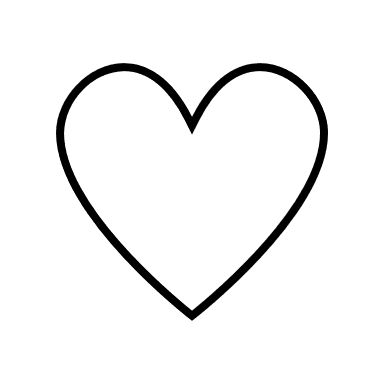 Offering of Ourselves and Our Gifts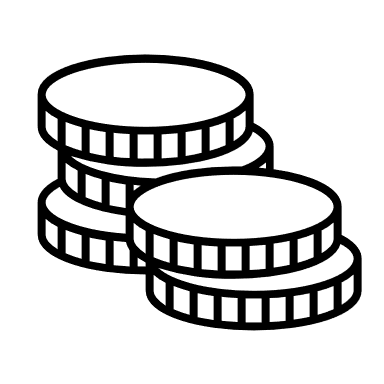 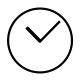 [The offering plate is at the back of the sanctuary. Please leave your gift or pledge
in the plate on your way into or out of worship.]18	Offertory Anthem: 	I Will Sing Praise 	Joseph Martin19	*Doxology 		Hymnal #606Praise God, from whom all blessings flow;Praise Him all creatures here below;Praise Him above, ye heavenly host;Praise Father, Son, and Holy Ghost. Amen.Public domain20	Prayer of Thanksgiving and Dedication  21	Hymn 286: 	Breathe on Me, Breath of God  (all 4 verses)22	Charge and Benediction       	Leader:	Now go and serve the Lord,
  	People: 	For we are blessed to be a blessing!	  	  Leader:  The cross,	All:  We shall take it.
  Leader:  The bread, 	All:  We shall break it.
  Leader:  The pain, 	All:  We shall bear it.
  Leader:  The joy, 	All:  We shall share it.
  Leader:  The Gospel, 	All:  We shall live it.
  Leader:  The love, 	All:  We shall give it.
  Leader:  The light, 	All:  We shall cherish it.
  Leader:  The darkness, 	All:  God shall perish it.
  Leader:  For Jesus’ sake. 	All:  Amen.23 	Postlude 		Participants and Technical CrewRev. Wendy Boden  
Liturgist: Sarah Allen
Greeter/Fellowship: Barb Zink
Musicians: Tom Anderson, Southminster Choir 
Worship Associate: David Kozich
Tech support: Chris Kozich, Blair Nelson  
The flowers today are given by the Kozich family celebrating Daniel’s birthday.Good Morning to Our Children:To complete all the activities in this worship folder you will need:ears to heara mouth to sing  hands to foldeyes to read a brain to think  a worship kit including:something to color with – crayons, markers or colored pencilssomething to write with, like a pen or pencilsomething to write on, like a table or a clipboardscissors and tape  If you would like a worship kit for your child, please contact Pastor Wendy (wendy@southminsterpc.org) and one will come to you!A Guide to Our Worship SymbolsQuotations for our Worship Symbols Guide are taken from Our Order of Worship by Teresa Lockhart Stricklen, Associate for Worship, Presbyterian Church (USA), found at https://www.pcusa.org/site_media/media/uploads/theologyandworship/pdfs/order_of_worship_brochure_dec_2008.pdf. Edited.We listenWe pass the peaceWe read alongWe give our offering of time, talent and treasureWe standWe sing if we are at homeWe prayWe respondWe participate
 in the Word 
with Children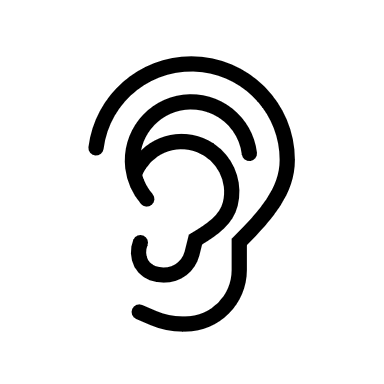 We listen: “Basically, the sermon is God’s dynamic, eternal Word spoken to us in such a way that we might hear what God has to say to us and be encouraged to follow the Lord 
in faith.  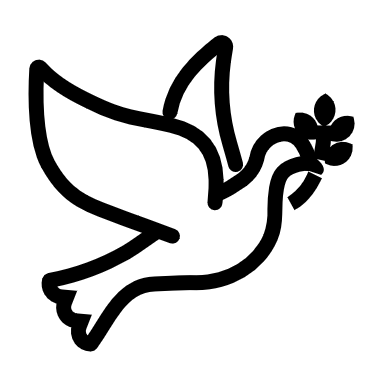 We pass the peace: “…We greet one another with the peace of Christ as common forgiven sinners. As we are forgiven, so we forgive. This is also a good time to reconcile with those family members who drove us crazy trying to get to church on time, church members with whom we have tensions, or people we're not so happy to see.”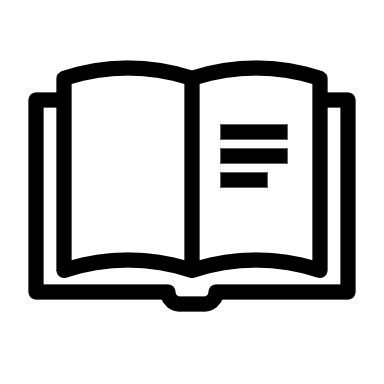 We read along: “God’s Word comes to us in many ways—through scripture, special music, sermons. Listen for God's eternal Word addressing you with good news about the Lord’s love for you and all people.”We give our offering of time, talent, and treasure: “This is the time when we give ourselves, all that we are, and all that we have, to God’s service. As a symbol of what is of value to us, we make an offering… to promote the gospel.”We stand: “We stand as a way of saying, “This is where I stand,” and as a way of standing in continuity with the people of God of ages past…”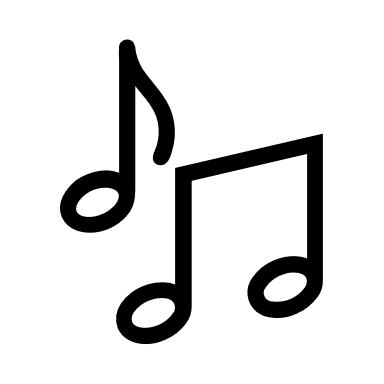 We sing: “…We sing praise with hearts and minds (even if that's a little out of tune), just enjoying God for who God is. As we open up the pathways of breath to sing praise, we make space for the Spirit breath to fill us.” Even if we simply listen and read the words, we are praising God.We pray: The first thing we do is pray—for our world, the church, other people, and ourselves. The prayer is our prayer as a church. One person may pray for us, but we are all praying together as one in our hearts, continuing Christ’s ministry of prayer for the world.”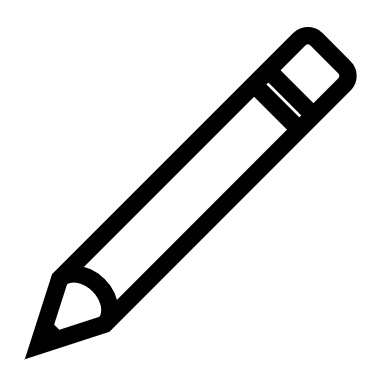 We respond: Responding by writing or drawing helps us remember what we are hearing and is a chance to express our beliefs.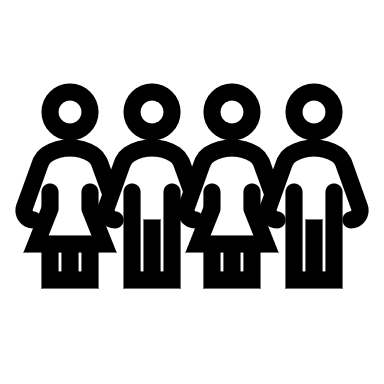 We participate in the Word with Children: It is called the Word WITH Children because the whole church is invited to listen with the fresh, faith-filled ears of children to the proclaimed message.